Peet Tutoring Schedule 2017-2018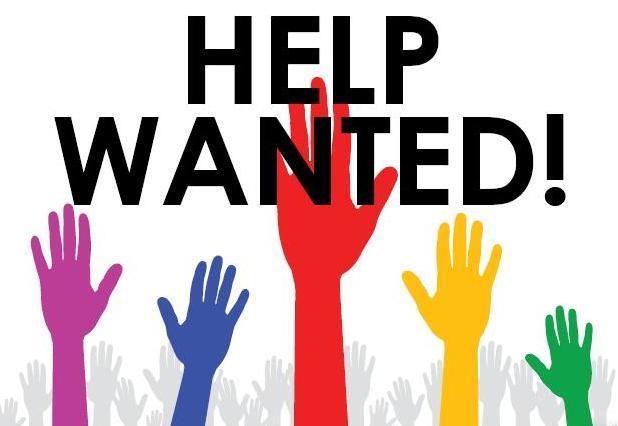 Students can earn extra credit points by attending tutoring.  Copy and asnwer the extra credit question at tutoring and turn it in to your regular classroom teacher. The same boiling water that softens potatoes hardens eggs.  It’s all about what you are made of, not your circumstances.  Have grit (persistence).  Get the help you need for the results that you want.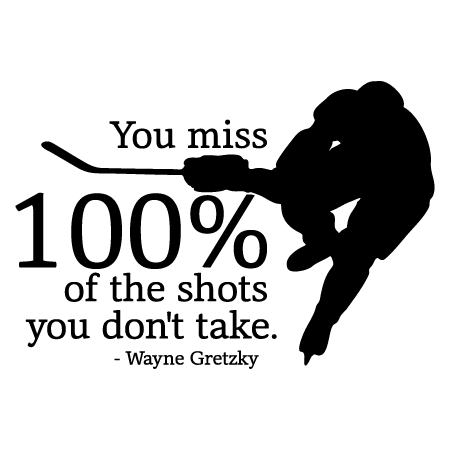 SubjectDayTimeTeacherRoom Number7th Grade MathMonday Evenings4:00-5:00Neal105Tuesday Evenings4:00-5:00Richard111Wednesday Evenings4:00-5:00Stoughton106Thursday Evenings4:00-5:00Quezada109Friday Mornings7:45-8:15Jedlicka1078th Grade MathMonday Mornings8:15-8:40HallD. Legendre045026Monday Evenings4:00-5:00Delaney048Tuesday Mornings8:15-8:40FulmerDelaney028048Tuesday Evenings4:00-5:00Framel047Wednesday Mornings8:15-8:40Hall045Wednesday Evenings4:00-5:00McCarthy046Thursday Mornings8:15-8:40FulmerDelaney028048Thursday Evenings4:00-5:00Ayers0427th Grade HistoryMonday – Friday Mornings8:15-8:40 Mr. Cicherski006Tuesday & Thursday Mornings8:15-8:40Carey003Monday -Wednesday Evenings4:00-5:00Mr. Cicherski006Monday, Wednesday, Thursday Evenings4:00-5:00Roberts0048th Grade HistoryTuesday & Thursday  Mornings8:15-8:40Petersen008Monday through Thursday  Evenings4:00-5:00Petersen0087th Grade Language ArtsMonday Mornings8:15-8:40Vannatter127Monday Evenings4:00-5:00Gonzalez123Tuesday Evenings4:00-5:00Roth127Wednesday Evenings4:00-5:00H. Hall128Thursday Evenings4:00-5:00Lothman1268th Grade Language ArtsTuesday Mornings8:15-8:40BaronAdams032041Wednesday Evenings4:00-5:00AdamsLewis041039Thursday Mornings8:15-8:40Baron032Thursday Evenings4:00-5:00Buck0377th Grade ScienceMonday Mornings8:15-8:40Wallace119Tuesday Evenings4:00-5:00Koliba134Wednesday Evenings4:00-5:00Wilkins117Thursday Mornings8:15-8:40Hartman102Thursday Evenings4:00-5:00Corson115SubjectDayTimeTeacher Room Number8th Grade ScienceMonday Evenings4:00-5:00Pratt113Tuesday Evenings4:00-5:00Enriquez116Wednesday Mornings8:15-8:408:15-8:40FletcherPerez122120Wednesday Evenings4:00-5:00Fletcher122Thursday Mornings8:15-8:40McNeal116Thursday Evenings4:00-5:00White1188:15-8:40SpanishMonday & Wednesday Mornings8:15-8:40Canavero024ESL Wednesday Evenings4:00-5:00Hayhurst124Thursday Evenings4:00-5:00Nisayas125